ANALISIS KEMAMPUAN KOMUNIKASI MATEMATIS SISWA DITINJAU DARI RESILIENSI MATEMATIS DAN KEMANDIRIAN BELAJARSKRIPSIOlehNURUL INDA AULIYANPM 191114013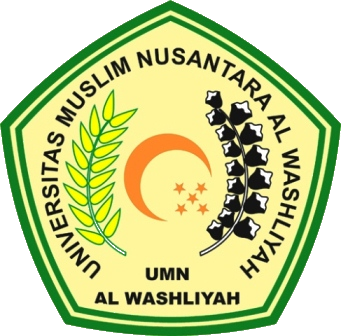 PROGRAM STUDI PENDIDIKAN MATEMATIKAFAKULTAS KEGURUAN DAN ILMU PENDIDIKAN UNIVERSITAS MUSLIM NUSANTARA AL WASHLIYAHMEDAN2023ANALISIS KEMAMPUAN KOMUNIKASI MATEMATIS SISWA DITINJAU DARI RESILIENSI MATEMATIS DAN KEMANDIRIAN BELAJARSkripsi ini diajukan sebagai syarat untuk memperoleh gelar Sarjana Pendidikan pada Program Studi Pendidikan MatematikaOlehNURUL INDA AULIYANPM 191114013PROGRAM STUDI PENDIDIKAN MATEMATIKAFAKULTAS KEGURUAN DAN ILMU PENDIDIKAN UNIVERSITAS MUSLIM NUSANTARA AL WASHLIYAHMEDAN2023